ЧЕРКАСЬКА ОБЛАСНА РАДАГОЛОВАР О З П О Р Я Д Ж Е Н Н Я11.06.2021                                                                                       № 192-рПро нагородження Почесноюграмотою Черкаської обласної радиВідповідно до статті 55 Закону України «Про місцеве самоврядування
в Україні», рішення обласної ради від 25.03.2016 № 4-32/VІІ «Про Почесну грамоту Черкаської обласної ради» (зі змінами):1. Нагородити Почесною грамотою Черкаської обласної ради:за багаторічну сумлінну працю у галузі охорони здоров’я, високий професіоналізм, відданість справі та з нагоди Дня медичного працівника:2. Контроль за виконанням розпорядження покласти на заступника керуючого справами виконавчого апарату, начальника загального відділу ГОРНУ Н. В. та управління юридичного забезпечення та роботи з персоналом виконавчого апарату обласної ради.Голова					А. ПІДГОРНИЙБОГДАНОВИЧАВолодимира Борисовича–лікаря-рентгенолога КНП „Уманська дитяча лікарня“ Уманської міської ради;БОСЕНКАМаксима Анатолійовича–завідувача центру паліативної допомоги 
КНП „Черкаський обласний онкологічний диспансер Черкаської обласної ради“;ДРОБОТ Наталію Іванівну–лікаря загальної практики – сімейного лікаря КНП „Центр первинної медико-санітарної допомоги м. Ватутіне Черкаської області“;ЗИРЯНОВУЗою Григорівну–головного лікаря КНП „Смілянська багатопрофільна лікарня імені Софії Бобринської“;КОВАЛЯ Миколу Євменовича–завідувача боксованого відділення для дітей грудного та раннього віку КНП „Черкаська міська дитяча лікарня“;ЛИТВИНЕНКАСергія Володимировича–лікаря-терапевта КНП „Городищенське медичне об’єднання“ Городищенської міської ради;ЛУЦЕНКОІрину Григорівну–сестру медичну КНП „Черкаський обласний шкірно-венерологічний диспансер Черкаської обласної ради“;ПАНАСЮКАОлександра Івановича–лікаря-уролога КНП „Монастирищенська багатопрофільна лікарня“ Монастирищенської міської ради;ПУШКАРГалину Анатоліївну–лікаря-терапевта КНП „Христинівська багатопрофільна лікарня“ Христинівської міської ради;РОМАНОВУВіту Віталіївну–лікаря-рентгенолога КНП „Обласний дитячий протитуберкульозний санаторій „Руська Поляна“ Черкаської обласної ради“;ТИЩЕНКАЄвгенія Володимировича–лікаря з медицини невідкладних станів Черкаської станції екстреної (швидкої) медичної допомоги - структурний підрозділ КНП „Обласний центр екстреної медичної допомоги та медицини катастроф Черкаської обласної ради“;ТИМЧАКЛюдмилу Ярославівну–сестру медичну старшу КНП „Обласний дитячий санаторій „Пролісок“ Черкаської обласної ради“;ТРОХИМЕЦЬЮлію Олександрівну–лікаря-нарколога  КНП „Лікарня імені братів М.С. і О.С. Коломійченків“ Шполянської міської ради об’єднаної територіальної громади;ШАМАЄВУЗою Хайрімовну –оператора комп’ютерного набору
КЗ „Черкаський обласний інформаційно-аналітичний центр медичної статистики“;ЯШИНУВалентину Михайлівну–сестру медичну отоларингологічного кабінету КНП „Смілянська міська поліклініка“ Смілянської міської ради.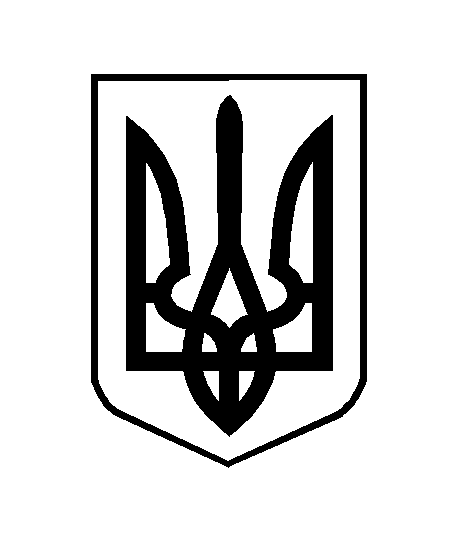 